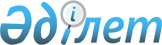 О внесении изменения и дополнения в распоряжение Премьер-Министра Республики Казахстан от 3 апреля 2018 года № 38-р "О создании Комиссии по вопросам определения предельного объема внешнего долга квазигосударственного сектора"Распоряжение Премьер-Министра Республики Казахстан от 25 января 2022 года № 16-р
      Внести в распоряжение Премьер-Министра Республики Казахстан от 3 апреля 2018 года № 38-р "О создании Комиссии по вопросам определения предельного объема внешнего долга квазигосударственного сектора" следующие изменение и дополнение:
      в Положении о Комиссии по вопросам определения предельного объема внешнего долга квазигосударственного сектора, утвержденном указанным распоряжением:
      подпункт 1) пункта 6 изложить в следующей редакции: 
      "1) выработка рекомендаций по определению предельного объема внешнего долга квазигосударственного сектора, а также хеджированию новых займов в иностранной валюте субъектов квазигосударственного сектора в размере не менее 30 % от суммы займа в случае отсутствия валютной выручки;";
      дополнить пунктом 6-1 следующего содержания: 
      "6-1. Комиссия вырабатывает рекомендации с учетом планов по обслуживанию займов, предоставляемых субъектами квазигосударственного сектора.".
					© 2012. РГП на ПХВ «Институт законодательства и правовой информации Республики Казахстан» Министерства юстиции Республики Казахстан
				
      Премьер-Министр 

А. Смаилов
